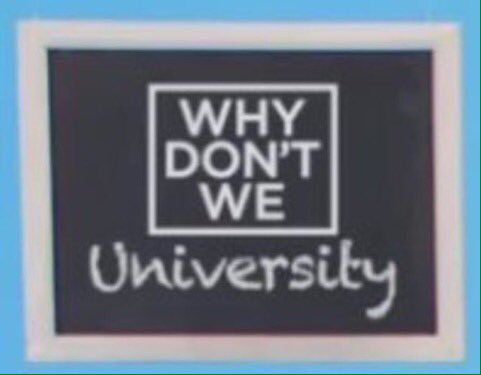 WDWU Weekly ScheduleLimelight Party (Buffet and Casual) every Saturday from 5pm-10pmExtra Credit:Sports (recruited only)Student CouncilLove 101 Seminar with Corbyn Besson and Christina MarieOptions for Free Time:Studying and Catching Up WorkHanging Out With FriendsIt is mostly relaxing timeTimeSunMonTuesWedThursFriSat7-8 wake-upSportsStudent CouncilSportsStudent CouncilSports8-9BreakfastBreakfastBreakfastBreakfastBreakfastBreakfastBreakfast9-10Live Music w/ WDWMusic LessonsDaniel SeaveyGamingCorbyn BessonVoice LessonsJonah MaraisSkateboardingJack AveryHair StylingZach HerronLive Music w/ WDW10-11Live Music w/ WDWHair StylingZach HerronMusic LessonsDaniel SeaveyGamingCorbyn BessonVoice LessonsJonah MaraisSkateboardingJack AveryLive Music w/ WDW11-1LunchBreakLunchBreakLunchBreakLunchBreakLunchBreakLunchBreakLunchBreak1-2FreeSkateboardingJack AveryHair StylingZach HerronMusic LessonsDaniel SeaveyGamingCorbyn BessonVoice LessonsJonah MaraisFree2-3FreeVoice LessonsJonah MaraisSkateboardingJack AveryHair StylingZach HerronMusic LessonsDaniel SeaveyGamingCorbyn BessonSports2-43-4FreeGamingCorbyn BessonVoice LessonsJonah MaraisSkateboardingJack AveryHair StylingZach HerronMusic LessonsDaniel SeaveySports2-44-5FreeElectiveElectiveElectiveElectiveElectiveFree5-7DinnerDinnerDinnerDinnerDinnerDinnerLimelight Party     5pm-10pm7-8FreeLove 101Sports7-9Love 101Sports7-9Love 101Limelight Party5pm-10pm8-9FreeFreeSports7-9Student CouncilSports7-9FreeLimelight Party5pm-10pm9-10(Back to dorm by 10 pm during weekday)FreeFreeFreeFreeFreeFreeLimelight Party5pm-10pm (Back to Dorm before midnight)